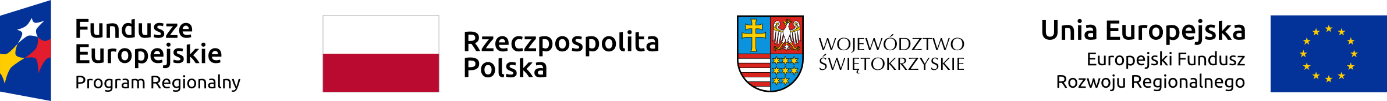 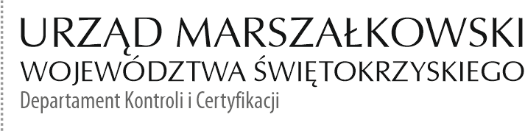 KC-I.432.259.1.2023                                                                            Kielce, dn. 21.09.2023r.Gmina KielceUl. Rynek 125-303 KielceINFORMACJA POKONTROLNA NR KC-I.432.259.1.2023/APP-9z kontroli realizacji projektu nr RPSW.07.01.00-26-0003/17 pn. „e-Geodezja - cyfrowy zasób geodezyjny miasta Kielce” realizowanego w ramach Działania 7.1 „Rozwój e-społeczeństwa 
7 Osi priorytetowej „Sprawne usługi publiczne” Regionalnego Programu Operacyjnego Województwa Świętokrzyskiego na lata 2014 – 2020, polegającej na weryfikacji dokumentów w zakresie prawidłowości przeprowadzenia właściwych procedur dotyczących udzielania zamówień publicznych, przeprowadzonej na dokumentach w siedzibie Instytucji Zarządzającej Regionalnym Programem Operacyjnym Województwa Świętokrzyskiego na lata 2014 – 2020 w dniu 28 sierpnia 2023r. oraz dodatkowo zamieszczonych w systemie SL dokumentach do dnia 14 września 2023 r I. INFORMACJE OGÓLNE:1 .Nazwa i adres badanego Beneficjenta:Gmina KielceUl. Rynek 125-303 Kielce2. Status prawny Beneficjenta:powiatowe samorządowe jednostki organizacyjneII. PODSTAWA PRAWNA KONTROLI:	Niniejszą kontrolę przeprowadzono na podstawie art. 23 ust. 1 w związku z art. 22 ust. 4 ustawy z dnia 11 lipca 2014 r. o zasadach realizacji programów w zakresie polityki spójności finansowanych w perspektywie finansowej 2014 – 2020 (Dz.U. z 2020 r., poz. 818 j.t) oraz 
§ 14 umowy nr RPSW.07.01.00-26-0003/17-00 dofinansowanie projektu nr RPSW.07.01.00-26-0003/17 pn. „e-Geodezja - cyfrowy zasób geodezyjny miasta Kielce”III. OBSZAR I CEL KONTROLI:Cel kontroli stanowi weryfikacja dokumentów w zakresie prawidłowości przeprowadzenia przez Beneficjenta właściwych procedur dotyczących udzielania   zamówień publicznych 
w ramach realizacji projektu nr RPSW.07.01.00-26-0003/17 pn. „e-Geodezja - cyfrowy zasób geodezyjny miasta Kielce” obejmuje dokumenty dotyczące udzielania zamówień publicznych związanych z wydatkami przedstawionymi przez Beneficjenta we wniosku o płatność 
nr RPSW.07.01.00-26-0003/17-034.Kontrola przeprowadzona została przez Zespół Kontrolny złożony z pracowników Departamentu Kontroli i Certyfikacji Urzędu Marszałkowskiego Województwa Świętokrzyskiego z siedzibą w Kielcach, w składzie:Agnieszka Piwnik-Piecyk – Główny specjalista (kierownik Zespołu Kontrolnego),Aleksandra Żelechowska – Główny specjalista (członek Zespołu Kontrolnego).IV. USTALENIA SZCZEGÓŁOWE:W wyniku dokonanej w dniach od 28 sierpnia 2023 r. do 14 września 2023 r. weryfikacji dokumentów dotyczących zamówień udzielonych w ramach projektu nr RPSW.07.01.00-26-0003/17 przesłanych do Instytucji Zarządzającej Regionalnym Programem Operacyjnym Województwa Świętokrzyskiego na lata 2014 – 2020 przez Beneficjenta za pośrednictwem Centralnego Systemu Teleinformatycznego SL2014, Zespół Kontrolny ustalił, co następuje: Beneficjent w trybie określonym w art. 275 pkt. 1 ustawy Prawo zamówień publicznych
z dnia 11 września 2019 roku (Dz.U. z 2022, poz. 1710 z późn. zm.) przeprowadził  postępowanie o udzielenie zamówienia publicznego:Postępowanie opublikowane zostało pod numerem 2022/BZP 00327947/01  w dniu 31.08.2022 i dotyczyło: dostawy sprzętu serwerowego wraz ze wspólną przestrzenią dyskową, oprogramowaniem systemowym i bazodanowym oraz skonfigurowaniem na nim klastra HA dla baz danych i systemu do obsługi Państwowego Zasobu Geodezyjnego
i Kartograficznego (PZGiK).  migracji danych z obecnie wykorzystywanej przez system do obsługi PZGiK baz danych Oracle Database SE1 do dostarczonej w ramach przedmiotu postępowania bazy danych Oracle Database SE2. Efektem rozstrzygnięcia postępowania przeprowadzonego w ramach projektu „e-Geodezja – cyfrowy zasób geodezyjny miasta Kielce” było podpisanie w dniu 02 listopada 2022r. umowy Nr–W/U-WM/290/A/6/UM/2017/2022 COIG: DS.-20.18.2022 na dostawę sprzętu serwerowego  i bazy danych wraz migracją danych do nowej bazy danych pomiędzy Gminą Kielce z siedzibą w Kielcach, Rynek 1, 25-303 Kielce a firmą COIG S.A. z siedzibą 
w Katowicach przy ul. Mikołowskiej 100, 40-065 Katowice na kwotę 599 566,19 zł brutto.Termin wykonania dostawy wynikający z umowy: 15 tygodni od dnia zawarcia umowy 
tj. 15 luty 2023 r.W dniu 04 listopada 2022 r strony zawarły Aneks nr 1 do Umowy Nr-W/U -WM/290/A/6/UM/2017/2022 COIG: DC.US-20.18.2022 z dnia 02 listopada 2022r. w związku z wystąpieniem konieczności uzupełnienia danych kontaktowych Zamawiającego. 
Zgodnie z § 5 ust. 2 zawartej umowy Nr–W/U-WM/290/A/6/UM/2017/2022 COIG: DS.-20.18.2022 w dniu 15.02.2023r Wykonawca zgłosił Zamawiającemu gotowość przedmiotu umowy do obioru. W dniu 21.02.2023r podpisany został przez Wykonawcę oraz Zamawiającego bez uwag protokół odbioru. W Systemie Sl2014 załączone zostały potwierdzenia płatności za wykonane zamówienie.W wyniku weryfikacji przedmiotowego postępowania oraz umowy i aneksu nie stwierdzono nieprawidłowości. Postępowanie zostało zweryfikowane przy wykorzystaniu listy sprawdzającej stanowiącej dowód nr 1 do Informacji Pokontrolnej.V. REKOMENDACJE I ZALECENIA POKONTROLNE: Instytucja Zarządzająca Regionalnym Programem Operacyjnym Województwa Świętokrzyskiego na lata 2014 – 2020 odstąpiła od sformułowania zaleceń pokontrolnych.Niniejsza Informacja pokontrolna zawiera 4 strony oraz 1 dowód, który dostępny 
jest do wglądu w siedzibie Departamentu Kontroli i Certyfikacji, ul. IX Wieków Kielc 4, 
25-615 Kielce.Dokument sporządzono w dwóch jednobrzmiących egzemplarzach, z których jeden zostaje przekazany Beneficjentowi. Drugi egzemplarz oznaczony terminem „do zwrotu” należy odesłać na podany powyżej adres w terminie 14 dni od dnia otrzymania Informacji pokontrolnej.Jednocześnie informuje się, iż w ciągu 14 dni od dnia otrzymania Informacji pokontrolnej Beneficjent może zgłaszać do Instytucji Zarządzającej pisemne zastrzeżenia, co do ustaleń 
w niej zawartych. Zastrzeżenia przekazane po upływie wyznaczonego terminu nie będą uwzględnione.Kierownik Jednostki Kontrolowanej może odmówić podpisania Informacji pokontrolnej informując na piśmie Instytucję Zarządzającą o przyczynach takiej decyzji.Kontrolujący:      IMIĘ I NAZWISKO: Agnieszka Piwnik-Piecyk   …………………..…………………….IMIĘ I NAZWISKO: Aleksandra Żelechowska	…………….…………………………..Kontrolowany/a                                                                                           …………………………………..